Portaria da Dirigente Regional de Ensino, de 30/08/2019.ConvocandoTODOS os Professores Coordenadores dos Anos Iniciais e dos Finais, do Ensino Fundamental e do Ensino Médio, das escolas abaixo mencionadas, para Orientação Técnica “Projeto de Recuperação e Reforço” que ocorrerá nos polos de atendimento, nos termos do inciso II, do artigo 8º, da Resolução SE 58/2011.A unidade escolar que não contar com os profissionais acima citados, quem deverá comparecer será o Vice-Diretor.Observação:Data: 03/09/2019 Horário: das 8h00 às 17h00Polo UNIFAE - Centro Universitário das Faculdades Associadas de Ensino – São João da Boa Vista Endereço: Largo Engenheiro Paulo de Almeida Sandeville 15 - Jardim Santo Andre, 1º andar.Escolas:EE BARÃO DE MONTE SANTO	EE BENJAMIN BASTOSEE CAP. JOÃO URIAS DA SILVAEE CARDEAL LEMEEE CEL. BATISTA NOVAISEE CEL. JOAQUIM JOSÉEE DEP EDUARDO VICENTE NASSEREE DOMINGOS THEODORO DE OLIVEIRA AZEVEDOEE DONA GENY GOMESEE DR. CÂNDIDO RODRIGUESEE DR. FRANCISCO EUGENIO DE LIMAEE DR. TEÓFILO DE ANDRADEEE EUCLIDES DA CUNHAEE FAZENDA CACHOEIRAEE GILBERTO GIRALDIEE JOSÉ JUSTINO DE OLIVEIRA SOUZAEE JOSÉ THEODORO DE MORAESEE JUCA LOUREIRO 	EE LAURO DE ARAÚJOEE MAESTRO JUSTINO GOMES DE CASTROEE MONSENHOR ANTONIO DAVIDEE PE DONIZETTI TAVARES DE LIMAEE PE GERALDO LOURENÇOEE PE JOSUÉ SILVEIRA DE MATTOSEE PROF. ACHILES RODRIGUESEE PROF. ANTONIO DIAS PASCHOALEE PROF. BENEDITO NASCIMENTO ROSASEE PROF. FERNANDO MAGALHÃESEE PROF. FRANCISCO DIAS PASCHOALEE PROF. JOSÉ GILBERTO DE OLIVEIRA SOUZAEE PROF. JOSÉ NOGUEIRA DE BARROSEE PROF. MOYSES HORTA DE MACEDOEE PROF. ROQUE IELOEE PROF. TIMOTHÉO SILVAEE PROF. VICENTE PAULO ZANCHETTAEE PROFA. ANÉSIA MARTINS DE MATTOSEE PROFA. CARMEN MENDES CARVALHOEE PROFA. EGLE LUPORINI COSTAEE PROFA. ISAURA TEIXEIRA DE VASCONCELLOSEE PROFA. LAUDELINA DE OLIVEIRA POURRATEE PROFA. RITA DE MACEDO BARRETO	EE PROFA. STELLA COUVERT RIBEIROEE PROF. JOÃO CID GODOYEE PROFA. ZENAIDE P. RIBEIRO ROCHAObservação:Data: 05/09/2019 Horário: das 8h00 às 17h00Polo Rede do Saber – São João da Boa VistaEndereço:  Avenida João Osório, s/n – Vila Loyola.Escolas:EE BAIRRO JAGUARIEE BAIRRO NOSSA SENHORA APARECIDA	 EE CONJ HABITACIONAL DONA DOS ANJOS MACEDOEE CONJ HABITACIONAL NATAL MERLIEE DR. ABELARDO CESAR EE DR. ALMEIDA VERGUEIROEE DR. JOÃO GABRIEL RIBEIROEE JOSÉ DOS REIS PONTESEE JOSÉ ZILAH GONÇALVES DOS SANTOSEE PROF. BENEDITO FERRAZ BUENOEE PROF. CAMILO LELLISEE PROF. JOÃO DE MOURA GUIMARÃESEE PROF. JORGE LUIZ ABICHABKIEE PROF. OSCAR VALDOMIRO VASCONCELLOSEE PROFA. HILDA SILVAEE PROFA. JOANNA DI FELIPPEEE PROFA. NANCY DE REZENDE ZAMARIANEE PROFA. SYLVIA PORTUGAL GOUVEA DE SYLOSEE TARQUÍNIO COBRA OLINHTOSilvia Helena Dalbon BarbosaDirigente Regional de Ensino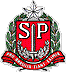 GOVERNO DO ESTADO DE SÃO PAULOSECRETARIA DE ESTADO DA EDUCAÇÃODIRETORIA DE ENSINO DA REGIÃO DE SÃO JOÃO DA BOA VISTAhttp://desjboavista.edunet.sp.gov.br